                                                                                                                                 Approved by the order of the Chairman of  "Azerbaijan Caspian Shipping" Closed Joint Stock Company  dated 1st of December 2016 No. 216.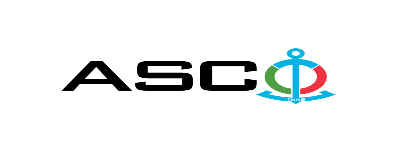 AZERBAIJAN CASPIAN SHIPPING CLOSED JOINT STOCK COMPANY IS ANNOUNCING OPEN BIDDING FOR THE PROCUREMENT OF CONSTRUCTION MATERIALS REQUIRED FOR DENIZCHI REPAIR AND CONSTRUCTION LLC  B I D D I N G No. AM218/2022 (On the participant`s letter head)APPLICATION FOR PARTICIPATION IN THE OPEN BIDDING___________ city     “__”_______20____________№           							                                                                                          To the attention of the Chairman of ASCO Procurement CommitteeMr Jabrail Mahmudlu We, hereby confirm the intention of [ to state full name of the participant ] to participate  in the open bidding No.  [ bidding No. shall be inserted by participant ] announced by ASCO in respect of procurement of "__________________" .Moreover, we confirm that no winding - up or bankruptcy proceeding is being performed or there is no circumstance of cessation of activities or any other circumstance that may impede participation of [ to state full name of the participant ]  in the stated bidding. In addition, we warrant that [ to state full name of the participant ] is not an affiliate of ASCO.Below-mentioned contact details are available to respond to any question that may emerge in relation to the documents submitted and other issues: Contact person in charge:  Position of the contact person: Telephone No.: E-mail:  Attachment: Original of the bank evidence as  a proof of payment of participation fee  – __ page(s).________________________________                                   _______________________(initials of the authorized person)                                                                                                        (signature of the authorized person)_________________________________                                                   (position of the authorized person)                                                STAMP HERE                                                      LIST OF THE GOODS:N o t e: Payment condition shall be accepted on actual basis only, other terms will not be accepted.Construction materials provided for in Lot-1: Delivery period and address: “Sailors Recreation Base” located in Nabran settlement of Khachmaz region during January - March 2023Construction materials provided for in Lot-2: Delivery period and address: Newly constructed buildings located at 9 Javanshire Street, Khatai district, within 2 (two) days of placing an order as demand arises during 2023Construction materials provided for in Lot-3: Delivery period and address for the construction materials reflected in items 1 - 5: Newly constructed buildings located at 9 Javanshire Street, Khatai district, within 2 (two) days of placing an order as demand arises during 2023Delivery period and address for the construction materials reflected in item no. 6: Berth belonging to CSOF located at Sahil seetlement in Garadagh district, as demand arises during 2023.For technical questions please contact:Elvin Aliyev, “Denizchi repair and construction” LLCHead of Technical Operation DepartmentTel: (+99412) 4043700 / 2069; (+99450) 2286364E-mail:     elvin.aliyev@asco.az   Due diligence shall be performed in accordance with the Procurement Guidelines of ASCO prior to the conclusion of the purchase agreement with the winner of the bidding.      The company shall enter through this link http: //asco.az/sirket/satinalmalar/podratcilarin-elektron-muraciet-formasi// to complete the special form or submit the following documents:Articles of Association of the company (all amendments and changes including)An extract from state registry of commercial legal entities  (such extract to be issued not later than last 1 month)Information on the founder in case if the founder of the company is a legal entityCertificate of Tax Payer`s Identification Number Audited accounting balance sheet or tax declaration  (depending on the taxation system) / reference issued by taxation bodies on non-existence of debts for tax Identification card of the legal representative Licenses necessary for provision of the relevant services / works  (if any)No agreement of purchase shall be concluded with the company which did not present the above-mentioned documents or failed to be assessed positively as a result of the due diligence performed and shall be excluded from the bidding! Submission documentation required for participation in the bidding:Application for participation in the bidding (template has been attached hereto);Bank evidence as a proof of participation fee;Bidding offer: Bank document confirming financial condition of the consignor within the last year (or within the period of operation if less than one year);Statement issued by the relevant tax authorities on the absence of expired commitments associated with taxes and other compulsory payments and failure of obligations set forth in the Tax Code of the Republic of Azerbaijan for the last one year (excluding the period of suspension).At the initial stage, application for participation in the bidding ( signed and stamped ) and bank evidence proving payment of participation fee (excluding bidding offer) shall be submitted in English, Russian or in Azerbaijani to the official address of Azerbaijan Caspian Shipping CJSC (hereinafter referred to as "ASCO" or "Procuring Organization") through email address of contact person in charge by 17.00 (Baku time) on January 12, 2023. Whereas, other necessary documents shall be submitted as enclosed in the bidding offer envelope.    Description (list) of goods, works or services has been attached hereto. The participation fee and Collection of General Terms and Conditions:Any participant (bidder), who desires to participate in the bidding, shall pay for participation fee stated below (the payment order shall necessarily state the name of the organization holding open bidding and the subject of the bidding) and shall submit the evidence as a proof of payment to ASCO not later than the date stipulated in section one. All participants (bidders), who have fulfilled these requirements, may obtain General Terms and Conditions relating to the procurement subject from contact person in charge by the date envisaged in section IV of this announcement at any time from 08.00 till 17.00 in any business day of the week. Participation fee amount (VAT exclusive): AZN 50The participation fee may be paid in AZN or  equivalent amount thereof in USD or EURO.   Account No. :Except for circumstances where the bidding is cancelled by ASCO, participation fee shall in no case be refunded! Security for a bidding offer: The bank guarantee is required in the amount of at least 1 (one) % of the bidding offer price. A bank guarantee sample shall be specified in the General Terms and Conditions. Bank guarantees shall be submitted as enclosed in the bidding offer envelope along with the bidding offer.  Otherwise, the Purchasing Organization shall reserve the right to reject such offer. The financial institution that issued the guarantee should be acknowledged in the Republic of Azerbaijan and / or international financial transactions. The purchasing organization shall reserve the right not to accept and reject any unreliable bank guarantee.Persons wishing to participate in the bidding and intending  to submit another type of warranty (letter of credit, securities, transfer of funds to the special banking account set forth by the Procuring Organization in the bidding documents, deposit and other financial assets) shall request and obtain a consent from ASCO through the contact person reflected in the announcement on the acceptability of such type of warranty.   Contract performance bond is required in the amount of 5 (five) % of the purchase price.For the current procurement operation, the Procuring Organization is expected to make payment only after the goods have been delivered to the warehouse, no advance payment has been intended. Contract Performance Term:It is compulsory to supply the full volume of the goods  within one (1) year. Final deadline date and time for submission of the bidding offer:All participants, which have submitted their application for participation in the bidding and bank evidence as a proof of payment of participation fee by the date and time stipulated in section one, and shall submit their bidding offer (one original and two copies) enclosed in sealed envelope to ASCO by 12.00 Baku time on January 19, 2023.All bidding offer envelopes submitted after the above-mentioned date and time shall be returned unopened. Address of the procuring company:The Azerbaijan Republic, Baku city, AZ1003 (postcode), 2 Mikayil Useynov street, Procurement Committee of ASCO. Contact person in charge:Emil BabayevSpecialist of the Procurement Department of ASCOLandline number.: +99451 229 62 82; +994 12 4043700 (ext: 1242) +99451 229 62 82E-mail: emil.a.babayev@asco.az tender@asco.azContact person on legal issues:Landline No.: +994 12 4043700 (ext: 1262) Email address: tender@asco.azDate and time assigned for the opening of bidding offer envelopes:Opening of the envelopes shall take place on January 19, 2023 at 14.30 Baku time in the address stated in section V of the announcement.  Persons wishing to participate in the opening of the envelopes shall submit a document confirming their permission to participate (the relevant power of attorney from the participating legal entity or natural person) and the ID card at least half an hour before the commencement of the bidding. If the bidding is held online, it is possible to participate by visiting the relevant link (the relevant link will be sent on the day of the bidding). Information  on the winner of the bidding :Information on the winner of the bidding will be posted in the "Announcements" section of the ASCO official website.Item No.Sap codeNomination of goodsMeasurement unitQuantityCertification requirementItem No.Sap codeNomination of goodsMeasurement unitQuantityCertification requirementDenizchi Repair and Construction LLCRequisition No. 10058207 LOT-1  LOT-1  LOT-1  LOT-1  LOT-1  LOT-1 15000008857Gravel ГОСТ 8267 - 93 5 - 25 m3 73025000008860Concrete mixture  ГОСТ 26633 - 2015 M200 (B15)m3 150Certificate of conformity and quality35000008863Floor ceramic tiles (gree - open gray color) ГОСТ 13996 - 2019 40 x 40 cmm2 990Certificate of conformity and quality41000009644Beacon profile (used for plastering) ТC 1108 - 002 - 68239965 - 2016 L = 3000 mm   H = 10 mmpcs320Certificate of conformity and quality51000047272Filler (light grey color) ГОСТ Р 58271 - 2018 5 kgpcs40Certificate of conformity and qualityLOT-2LOT-2LOT-2LOT-2LOT-2LOT-211000066149Concrete sewage well construction  ГОСТ 8020 - 2016 Ø 1000 mm, H =1000 mm, wall thickness 100 mmpcs4Certificate of conformity and quality21000103709Concrete sewage well complete with foundation with opposite 2 sockets d = 300 mm  ГОСТ 8020-2016 Ø1000 mm H = 1000 mm wall thickness 100 mmpcs4Certificate of conformity and quality31000066150Cast iron sewage cover (complete with concrete basement) ГОСТ 3634 - 2019 D = 70 cmset4Certificate of conformity and quality4--Polymer concrete drainage canal for rainwater with a metal grille BS EN 1433-2002 with one end capped 0,30 x 0,30 m, L = 1 m pcs16Certificate of conformity and quality5--Polymer concrete drainage canal for rainwater with a metal grille BS EN 1433-2002 0,30 x 0,30m, L = 1 m, middle output tube Ø 200 mmpcs10Certificate of conformity and quality6--Polymer concrete drainage canal for rainwater with a metal grille BS EN 1433-2002 both ends open 0,30 x 0,30 m, L = 0.5 m pcs42Certificate of conformity and quality№SAP  numberNomination of materialsQuantity Measurement unit Certification requirement №SAP  numberNomination of materialsQuantity Measurement unit Certification requirement “Denizchi repair and construction” LLC 10058644LOT-315000008862Concrete ГОСТ 31108 - 2016, M400400tonCertificate of conformity and quality21000038695Window sill  (white with marble texture) ГОСТ 30673 - 2013, width =  30 cm12mCertificate of conformity and quality31000025212Metal doorstep  for laminated flooring (brown) flat bottom  ГОСТ 32304 - 2013, L = 2,7 m, width = 3 cm360pcsCertificate of conformity and quality45000001584Transparent silicone ГОСТ P57400 - 2017, 310 gr200pcsCertificate of conformity and quality55000007046Plastic channel for laying power cables (fire resistant)  ГОСТ МЭК 61084 - 1 - 2007, 25 x 25 x 2000 mm 250mCertificate of conformity and quality65000008857Gravel ГОСТ 8267 - 93, 5 - 25600m3 